 Приложение № 1.Растения играют огромную роль для поддержания жизни на планете. Без них на земле не будет кислорода и почти все живые организмы вымрут. Поэтому уничтожение растительного мира, особенно лесов, считается проблемой номер 1.Уничтожение лесов происходит уже очень долгое время. Издавна люди использовали древесину в своих целях. Таким образом, лес страдает от хозяйственной деятельности человека и вынужденно находится под охраной. Но все-равно вырубка лесов ведётся значительно активнее, чем их посадка. Ведь для того, чтобы выросло взрослое дерево, требуется несколько лет. Срезать же дерево - это дело нескольких минут.Основными пунктами в охране лесов являются: рациональное использование и воспроизводство; борьба с лесными пожарами, которые часто возникают не тольков вследствие природных катастроф, но и из-за человеческой неосторожности; защита деревьев от болезней и вредителей. При соблюдении всех этих условий будет значительно снижен риск уничтожения лесных массивов.Помимо деревьев в охране нуждаются и другие виды растений. Многие из них уже занесены в Красную книгу, а некоторые бесследно исчезли с лица земли. Чтобы сохранить вымирающие растения, были созданы заказники и заповедники. На охраняемой территории намного проще следить за сохранностью редких видов.Очень многие растения, находящиеся на грани исчезновения, занесены в Красную книгу. С каждым годом количество видов растений, которым грозит опасность, увеличивается.В больших городах создаются ботанические сады. На их территории, под присмотром специалистов, выращиваются и размножаются многие редкие растения. Из-за изменения климата меняется и растительный мир. В ботанических садах люди помогают новым представителям флоры аклиматизироваться в местных природных условиях.Исчезновение растений с лица земли грозит человеку не только тем, что ландшафт станет не таким красивым и не сможет доставлять прежнего эстетического удовольствия, но и изменится экологическая ситуация на Земле.С раннего детства необходимо наслаждаться красотой окружающего мира, не причиняя ему вреда. Растительность и ее значениеКак растения влияют на состав воздуха и климат?1.      Растения — источник кислорода, а также поглотители углекислого газа.2.      Лесные массивы смягчают климат, очищают воздух от пыли и микроорганизмов.3.      Растения — индикаторы чистоты воздуха. Например, на избыток в атмосфере сернистого газа хвойные породы реагируют преждевременным сбрасыванием хвои (ели и сосны вообще плохо себя чувствуют в загрязненных городах). При избытке фтора у гладиолуса преждевременно опадают листья.4.      Леса выделяют фитонциды, убивающие бактерии и грибы.5.      Леса, растущие вдоль рек или вокруг озер сохраняют постоянство уровня воды в почвах. Они же защищают почвы от заболачивания в результате испарения воды.Как растения влияют на прочих обитателей Земли: животных, грибы, бактерии, — а также на состояние почв и урожайность?1.      Растения, их плоды, семена — не только пища животных, грибов, бактерий, но и место обитания для них.2.      Корни растений укрепляют грунт, препятствуют эрозии почвы, образованию оврагов, предупреждают оползни, пыльные бури.3.      Защитные лесополосы, искусственно высаженные человеком (так называемые посадки) между полями, способствуют повышению урожайности культур в степных районах.Охрана растительности1.      Заповедники — образования, на территории которых полностью запрещена хозяйственная деятельность, сбор растений, грибов, рубка деревьев. Люди в заповедники не допускаются (а браконьерство карается).2.      Заказники — как правило, небольшие территории, на которых вводятся некоторые ограничения хозяйственной деятельности и посещений.3.      Национальные парки могут быть огромными, на их территории выделяется зона для туризма и отдыха. Хозяйственная деятельность отсутствует, но при необходимости допускается.4.      Памятники природы локализованы, создаются они для охраны единичного природного явления, например, отдельных деревьев, рощ, каньонов.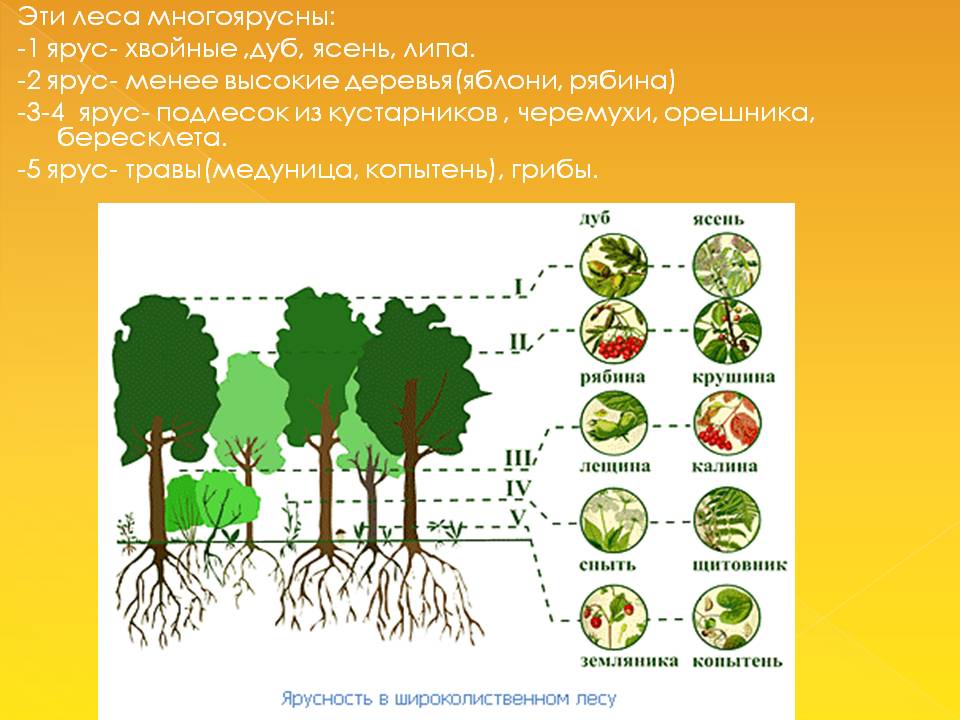 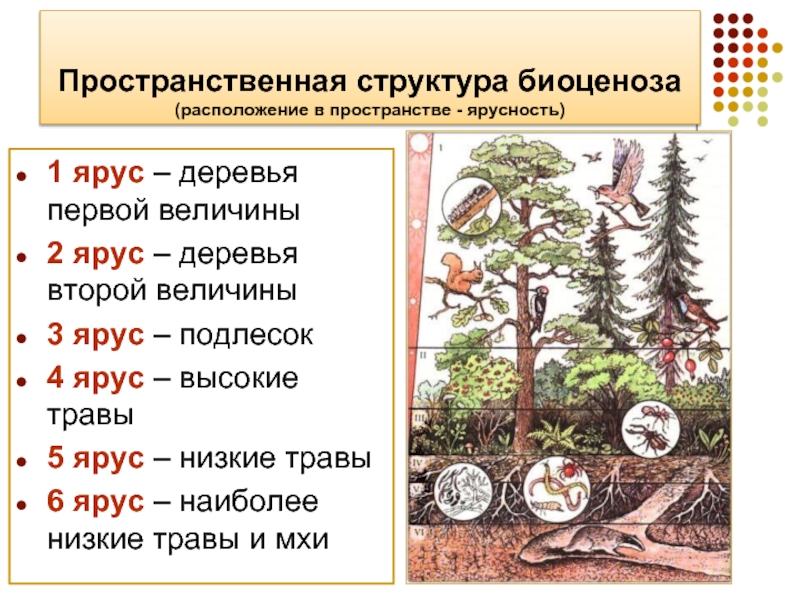 Класс7 класс  15. 05. 2020ПредметБиологияТема урокаРастения и человек. Охрана растительных сообществТип урока (изучение новой темы, контроль, повторение и т.д.)изучение новой темыОрганизационные элементы урокаИнформационные обучающие материалы.учебные книги (твердые копии на бумажных носителях и (или) электронный вариант учебников, учебно-методических пособий, справочников и т.д.); компьютерные обучающие системы в обычном и мультимедийном вариантах; аудио- и видео учебно-информационные материалы (длительностью 5-7 минут); лабораторные дистанционные практикумы.Знакомство с новым материалом:Посмотреть учебный фильм с портала Инфоурок https://www.youtube.com/watch?v=1-W7WWmNCs4&feature=emb_logo2.Познакомиться с теоретическим материалом в Приложении № 1Домашнее заданиеПройти по ссылке и решить тестhttps://edu.skysmart.ru/student/kinokefatoЖелаю удачи! Результат присылать не надо.  Все ваши результаты придут мне на почту.Способ обратной связи при проверке домашнего задания (АИС «Сетевой город», электронная почта, мессенджеры (ватсап whatsapp, вайбер viber)Прикрепленное фото в АИС «Сетевой город» или 
vondrachekl@mail.ru Срок исполнения: Домашнее задание должно быть выполнено к следующему уроку 30. 04. 2020Срок исполнения: Домашнее задание должно быть выполнено к следующему уроку 30. 04. 2020